Skolens handlingsplan for et trygt, godt og inkluderende miljø 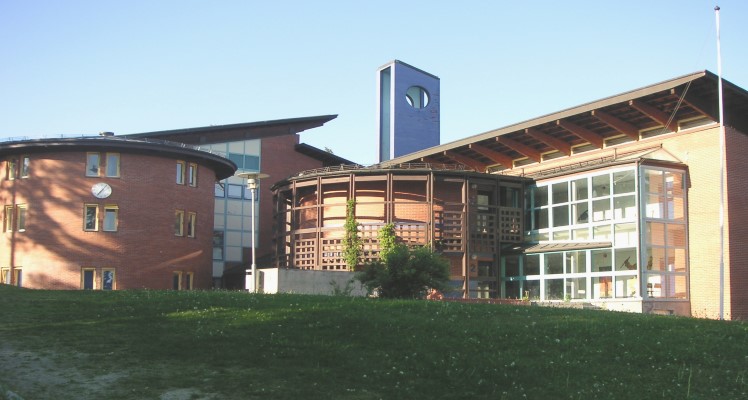 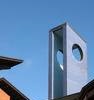 Midtstuen skoles verditårn:                                                Sosial kompetanseSosial kompetanse er viktig både individuelt og for å bidra til å skape godt miljø.  Sosial kompetanse er de kunnskaper, ferdigheter, holdninger og den motivasjonen om hvordan mennesker mestrer de miljøene de oppholder seg i eller vil komme i kontakt med.Sosiale ferdigheter kan utvikles og læres på lik linje med andre ferdigheter innenfor fag. Det finnes mange sosiale opplæringsprogram, og i det daglige handler det om å finne balansen mellom strukturerte aktiviteter og å utnytte situasjoner som naturlig oppstår i løpet av skolehverdagen. Dette må overføres til praktiske læringssituasjoner hvor eleven faktisk har bruk for denne ferdigheten og økt kompetanse.Sosial kompetanse er ferdigheter, kunnskaper og holdninger som er viktige å beherske sett ut fra tre forhold (fra Terje Ogden – www.forebygging.no).Øke trivsel og fremme utviklingMestre ulike sosiale miljøEtablere og vedlikeholde relasjoner eller vennskap.På Midtstuen skole er det viktig at alle ansatte jobber for å utvikle elevenes sosiale ferdigheter. Vi har som mål at elevene skal ha gode relasjoner seg imellom og til oss. Skolens overordnete mål:Alle elever ved Midtstuen skole skal oppleve ene skolehverdag med trygghet, inkludering og læring. Skolens ansatte skal etter beste evne undersøke elevmiljøet daglig, slik at elever som mangler dette blir ivaretatt.Konkret: Nullvisjon for mobbing Ingen elever faller ut i ungdomsskolen Alle bekymringer som angår enkeltelever meldes i R-team på riktig skjema via protalen:                                              
                                    Melding til R-team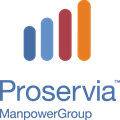 Gjennomføre klassemøter 100% Tiltaksplan for fravær følges 100% Krenkende atferd:I sosial handlingsplan for Midtstuen skole er det viktig å velge å bruke krenkende atferd som et gjennomgående begrep. Krenkende atferd defineres på følgende måte av Utdanningsdirektoratet:
Dette begrepet er viktig ettersom krenkende atferd er et overgripende begrep som inkluderer flere ulike situasjoner som elevene kan oppfatte som krenkende.Skolens psyko-sosiale miljø handler om hvordan ansatte og elever oppfører seg mot hverandre på skolen. Det er ikke mulig å lage en uttømmende liste over alt som forventes av oppførsel, men alle elever har en individuell rett til å oppleve et godt læringsmiljø, og skolen plikter å ha et system som forebygger og fanger opp det som eventuelt skjer.Noen eksempler på hva dette kan være:Disse definisjonene er hentet fra Utdanningsdirektoratets brosjyre om elevens skolemiljø.Alle voksne ved skolen har ansvar for å melde fra og å gripe inn hvis de får kunnskap eller mistanke om at en elev blir utsatt for mobbing eller krenkende handlinger. Skolen skal drive et aktivt og systematisk arbeid for å fremme helse, miljø og tryggheten til elevene.Definisjon av mobbing:  "Mobbing av barn og unge er handlinger fra voksne og/eller barn og unge som hindrer opplevelsen av å høre til, å være betydningsfull deltaker i fellesskapet og muligheten til medvirkning" (Lund, Helgeland, Kocac,Nome,Cameron & Godtfredesen, 2015)Tiltak bør adressere de voksnes rolle og holdninger, samarbeidskvaliteten mellom voksne i og utenfor skolen, ledelse og strukturer i skolens virksomhet, klassemiljøarbeid med fokus på de sosiale prosessene i læringsarbeidet, støtte og veiledning til de invovlerte partene, fortåelse for sosiale posisjoner i bevegelse (ikke fastlåste kategoriseringer), samt en fellsskapende  didaktikk:                         Å fremme fellsskap og miljø                                                         (FoU/KS;håndhevingsordningen for skolemiljøsaker 2019)Psykisk helseDefinisjon: 
Psykisk helse refererer til utviklingen av og evnen til å mestre tanker, følelser, atferd og hverdagens krav i forhold til ulike livssituasjoner. Det handler om emosjonell utvikling, evne til velfungerende sosiale relasjoner, evne til fleksibilitet mm. Fravær av psykiske vansker eller lidelser betyr ikke det samme som god psykisk helse (hentet fra Sosial- og helsedirektoratet 2007) Mal for arbeidet
Utdanningsetatens føringer for hva skolen skal oppnå med det psykiske helsearbeider er å: gi alle elever et bedre psykososialt læringsmiljø og et bedre tilpasset opplæringstilbudgi elever med psykiske vansker og lidelser bedre oppfølging og veiledning for å kunne takle sin skole- og livssituasjon.Dette betyr at skolen skal jobbe helsefremmende og forebyggende, oppdage elever med psykiske vansker tidligere, iverksette tiltak og tilpasse undervisning, samt melde bekymringer tidligere til hjelpeinstanser."En større andel elever og lærlinger fullfører og består et 13-årig utdanningsløp" "Elever og lærlinger opplever et bedre arbeid- og opplæringsmiljø preget av ro, respekt og faglig konsentrasjon" UDEs strategisk kart 1.3 og 1.4Med dette utgangspunktet er det satt følgende mål for skolens arbeid med psykisk helse: Skolen skal ha en plan for psykisk helsearbeid med tydelige tiltak basert på skolens behov. Planen inkluderer ansvarsfordeling, framdrift og evaluering av tiltakene. Planen har et tverrfaglig perspektiv som ivaretas gjennom det tverrfaglige samarbeidetPsykisk helsearbeid i OsloskolenModell for psykisk helsearbeid i Osloskolen beskriver en helsefremmende og forebyggende tankegang. Modellen er et godt utgangspunkt for å reflektere over aktuelle problemstillinger på skolen og er samtidig et verktøy for å systematisere det psykiske helsearbeidet.Her er et kort utdrag hentet fra Osloskolens modell for psykisk helse: Viktige trekk i arbeid med psykisk helse: fokus på arbeidet, forebyggende og helsefremmende psykisk helsearbeid og samarbeid mellom skolen og hjelpetjenester. En kan dele psykisk helse i tre nivåer:Nivå en: Hele skolesamfunnet Tiltak rettet inn mot hele skolen Psykisk helseplanHelse og trivselsfremmende tiltakInformasjon til foresatteNivå to: Elever i risiko og som har vanskerTverrfaglige møter på skolenOppdage og handleStøttesamtalerMestringsgrupperVeiledningNivå tre: Elev med psykiske lidelserIndividuelt tilpassede tiltakTett oppfølging fra samarbeidspartnere (hjelpetjenester) Veiledning til lærereGode rutiner for å se alle elever gjør det mulig å oppdage tidlig og sette inn målrettet tiltak som forebygger. Ta utgangspunkt i de tre trinnene og se hva som behøves nå.  Det er viktig at alle er bevisst betydningen av den psykiske helsen selv om den ikke er nevnt i dagnes læreplan. Psykisk helse er svært viktig, og en må alltid jobbe svært aktivt på nivå en "Hele skolesamfunnet" og Nivå to "elever i risiko. Ved å jobbe aktivt her vil en forhåpentligvis unngå problemer på nivå tre.Skolen må samarbeide tett med de hjelpetjenester som har oppgaver inn mot skolen i det psykiske helsearbeidet. En må hente inn hjelp fra ulike instanser ut fra hvilket nivå en er på. For elever med psykiske vansker og lidelser er barnevernstjenesten og BUP, sammen med PPT og skolehelsetjeneste, gode hjelpeinstanser. Tverrfaglige møter
Tverrfaglig møte er en viktig ledd for å nå skolens mål med psykisk helsearbeid. Det er ulike former for tverrfaglige samarbeidsarenaer. Alle parter har ansvar for å delta i koordineringen av arbeidet til beste for barn og unge. Det er avgjørende for enkeltelever med psykiske vansker og lidelser at aktører i systemet ser helheten og er med på å fremme det nødvendige samarbeidet.   R - team
Skolens ressursteam er rådgivende for rektor i saker som angår tilpasset opplæring og spesialundervisning. Ressursteamet gir råd om hvilke tiltak som bør iverksettes, både på klasse- og individnivå. Alle skoler skal ha et ressursteam. Teamet består av rektor, trinnledere, PPT-rådgiver og rådgiver. Møtene gjennomføres 1-3 ganger per måned.Utvidet R-team
To ganger årlig har skolens ressursteam særskilt fokus på å følge opp skolens spesialundervisning. Formål er å ha en gjennomgang av alle elevene som har rett på spesialundervisning med vekt på dem som ikke har forsvarlig utbytte av opplæringen. Elever skal gjennomgås med henblikk på gyldighet og relevans av sakkyndig vurdering, læringsutbytte og progresjon, relatert til innhold, omfang og organisering av opplæringen. Ekstra fokus på overgang, innsøk til VGS. (Ramme deltakere som i ressursteam)Sosial R- team
Skolens sos. r- team er rådgivende for rektor i saker som angår det sosiale miljøet ved skolen. Sos. r- team gir råd om tiltak og handling i forbindelse med elever og elevmiljøer innen psykisk helse. Teamet består av rektor, trinnledere, helsesøster og rådgiver. Møter gjennomføres minst 1-2 ganger per måned, rektor/ assisterende rektor deltar alltid. Utvidet Sosial R- team
Skolens sos. r-team møtes for en utvidet diskusjon fire ganger i året. To møter foregår i regi av SaLTo årlig. To møter på skolen. Skolemøtene skal også inneholde representant/er fra kommunen, da gjerne utekontakt. Forumet skal bistå skolen i det psykiske helsearbeidet, være et forum for råd og diskusjon, samt erfaringsutvikling, kompetanseheving og relasjonsbygging. , rektor/ assisterende rektor deltar alltidTverrfaglige møter
Møtet består av rådgiver, kontaktlærer, rektor/ass. rektor, PP-rådgiver og foresatte til elev. Her drøfte sakkyndig vurdering og tiltak for enkeltelever.  Representanter fra skolehelsetjenesten og andre aktuelle tjenester knyttet opp til den enkelte elev kan bistå. Møtene avholdes en gang årlig per elev med sakkyndigvurdering. OTTO - Oppfølgingstjenesten
Oppfølgingstjenesten er et delt ansvar mellom skole og bydel. Oppfølgingstjenestens oppgaver er:Oversikt over ungdom som ikke tar videregående opplæring Kontakte ungdommer som ikke tar VGSVeilede og formidle ungdommene til andre hjelpeinstanserSkaffe ungdommen et opplærings/eller arbeidstilbudBidra til at flere kommer inn i det ordinære opplæringssystemet SaLTo – kriminalitetsforebyggende arbeid
Arbeider aktivt for å redusere kriminalitet, rusmisbruk blant ungdom. SaLTo har god oversikt over sitt fagfelt i bydelen. SaLTo er samarbeidsmodellen til Oslo kommune og Oslo politidistrikt for å forebygge kriminalitet og rusmisbruk blant barn og unge. Bydel, skoler i bydel og lokal politistasjon er hovedparter i samarbeidet i Vestre Aker. Gjennom SaLTo-samarbeidet («Sammen Lager Vi et Trygt Oslo») forplikter skoler og bydelen seg til gjensidig samarbeid, samt å søke løsninger til det beste for elevene. SaLTo kan bistå skolen med: Gruppetilbud for trinn, klasse eller grupper av elever i og utenfor skoletidDelta inn i klasser ved behov for å bistå lærer i klassemiljøetIndividuell oppfølging av elever/familier ved bekymring for fravær, mobbing, rus, kriminalitet, utenforskapKartlegge ungdomsmiljø, initiere tiltak i samarbeid med skolenBistå skolen i gjennomføring av prosjektrettet undervisning, eksempelvis livsmestring, rus.Tilby kompetansehevende tiltak i forhold til rus og kriminalitetsforebygging i samarbeid med skolen årlig rettet mot foreldre og ungdomTett samarbeid mellom utekontakt, ruskonsulent, lærere, sosiallærer, helsesykepleierUtekontakter og ruskonsulent har selvstendig ansvar og meldeplikt til barnevernet ved bekymring og avvergingsplikt til politi.Forebyggende arbeid:For å oppnå et godt psykososialt miljø er det nødvendig å drive et strukturert og helhetlig forebyggende arbeid som skal forhindre krenkende adferd.  Dette arbeidet skal være aktivt, systematisk og kontinuerlig på ulike nivå i skolesamfunnet. En arbeider forebyggende på ulike nivåer. Her er tre nivåer en kan tenke forebyggende arbeid ut fra:1. Systemnivå – for hele skolen
- skoletiltak, skolemiljø som fremmer sosial kompetanse
- sosiale, kulturelle og økonomiske rammevilkår og aktiviteter2. Skolenivå
- sosial læreplan som omfatter generelle og spesielle ferdigheter som fremmer positiv atferd
- tiltak som er knyttet til enkelttrinn og grupper
3. Personlignivå
- individuelt tilpasset opplegg ut fra eleven sin evne og forutsetninger.I tillegg samarbeider en med elevenes hjem og ved behov til tider eksterne instanser. Det er en felles oppgave å lykkes med et godt skolemiljø.Tiltak:Handlingsplan for elevmedvirkning Med elevmedvirkning menes elevenes mulighet for å innvirke og ta initiativ til forhold som gjelder elevenes læringsmiljø og sosiale miljø. Naturlige temaer for elevmedvirkning er undervisningen og samt direkte sosiale tiltak som skal fremme et godt miljø. Miljøtiltak, vurdering og valg av undervisningsmetoder kan være aktuelle tema for dialog. Elevmedvirkning på klasse- og individnivå er en forutsetning for at vi som skole skal kunne møte elevenes krav om en tilpasset opplæring. Den enkelte elev skal så langt det er mulig kunne vurderes og undervises i tråd med den læringsmåten som passer best fordi læringsgevinsten er størst. Forebyggende arbeid Hvordan skaffe seg kjennskap til skolemiljøet Skolens aktivitets- og handlingsplikt GOD PRAKSIS:Voksne i skolen tar ansvar og observerer alle elever Voksne tar ansvar og griper inn i uklare situasjoner når de er i nærheten Elevens subjektive opplevelse skal alltid tas på alvor Elevene skal få vite hvilke regler som gjelder Elever skal få vite om hvilke muligheter skolen har for å hjelpe Drøfte bekymringer og samtaler med kollega og nærmeste leder En handlingskjede kan utløses (se under) og en gang for mye er bedre enn en gang for lite Voksne hjelper og støtter hverandre i gjennomføring, handlinger og varslinger i alle saker som gjelder elevenes trygghet og læringsmiljø Handlingsplan ved bekymring for enkeltelevEks:” elev opptrer stille og innadvendt, virker alene i klassen” Eks på bekymringsverdig atferd: 			                               Eks på tiltak: 
Elev går/er mye alene i friminutt/klasse		                                   -Samtale med elev
Fraværende under fremføringer i klassen		                                   -Kontakter foresatte
Opptrer stille og innadvendt				                                    -Tar opp læringsmiljø generelt i klassen
				                                    -Vurderer tiltak § 9A		GOD	Eksempel på tiltak:Tilpasset opplæringSamtaler med rådgiver/sosiallærerRektor henvise til PPTHandlingskjede når en elev ikke har det trygt og godt på skolen” Det oppdages eller skolen får informasjon om at en elev ikke har det trygt og godt på skolen” 	    GOD PRAKSIS:Samtale med elevSkolen kontakter foresatteUndersøker saken videreStrakstiltak iverksettesSkriftlig vedtak fattes snarest mulig etter at mobbing er oppdaget		GOD PRAKSIS:		Deltakere kan væreKontaktlærerLedelsen RådgiverHelsesøsterPPT					     ELEV HAR DET BRA				GOD PRAKSIS:Tiltak iverksettes for å ivareta eleven, elevstemmen skal alltid lyttes til Tiltak iverksettes for å forbedre elev- og læringsmiljøF.eks:  *Utvidet inspeksjon              * Elevsamtaler           * Tett foreldresamarbeid i perioderAktivitetsplaner evalueres alltid sammen med eleven. Rektor sikrer at det innhentes  tilstrekkelig informasjon til evalueringen. Rektor følger opp at tiltakene gjennomføres i dialog med lærere/rådgiver i ukentlige møter som, trinnmøter, klassemøter,R-team og ledermøter. Endringer i aktivitetsplaner diskuteres alltid i R-team før neste evalueringsmøte med eleven og foresatte, slik at flere kan bidra med gode og forskningsbaserte tiltak tilpasset situasjonen. Alle aktivitetsplaner lages i passordbeskyttet OneNote og skal sendes til kontoret for lagring i elevmappen to ganger årlig, januar og juni. Det skal tydelig fremgå når og hvilke endringer i tiltak som er gjort underveis.  Tiltak ved fravær Foresatte skal melde fra til kontaktlærer første fraværsdag Får en ikke informasjon om fravær hos elev fra foresatte er kontaktlærer ansvarlig for å melde fra til foresatte samme dag Kontaktlærer melder bekymring til trinnleder ved fortsatt fravær ut over tre dager.Trinnleder innkaller til møte med foresatte og helsesøster ved 10 dagers fravær, etter 10 dager fravær vurderes bekymringsmelding til barnevernetHelsesøster og trinnleder vurderer informasjonen som er gitt av foresatte i sos r-teamVed behov henviser skolelege/helsesøster til BUPDet holdes fortløpende kontakt med elev/foresatte pr. e-postmail eller sms Ved 15 dagers fravær sendes bekymringsmelding til barnevernetTrinnleder innkaller til tverrfaglig møte med kontaktlærer, PPT, BUP, fastlege, barnevern, rektor og foresatteDet tverrfaglige møtet lager en hensiktsmessig plan i det videre arbeidet for elever med stort fraværHandlingsplan ved fravær” Det oppdages at en elev har høyt fravær”    GOD PRAKSIS NÅR TILTAK IKKE VIRKER:Drøft eleven i kollegiet og drøft sammen med elevenVed melding til R-team forutsettes samtykke fra foresatte. Eventuelt drøfte anonymt.		Eksempel på nye tiltak:Tilpasset opplæringHelsesøster har samtale med elevRådgiver bistår med samtalerAnonym drøfte med BUPHenvise til PPT eller BUPMelde til barnevernet Foresatte eller elevene selv  kan melde saker direkte til Fylkesmannen der du bor. Forutsetningene er at:du må ha tatt opp saken med rektor på skolendet må ha gått minst en uke fra du tok opp saken med skolenmobbingen må foregå på den skolen eleven går på nåer det helt spesielle tilfeller, kan du uansett ta kontakt med Fylkesmannen.hvordan melder du saken til Fylkesmannen? Fylkesmannen har et skjema du kan bruke for å melde fra;   Melding til Fylkesmannen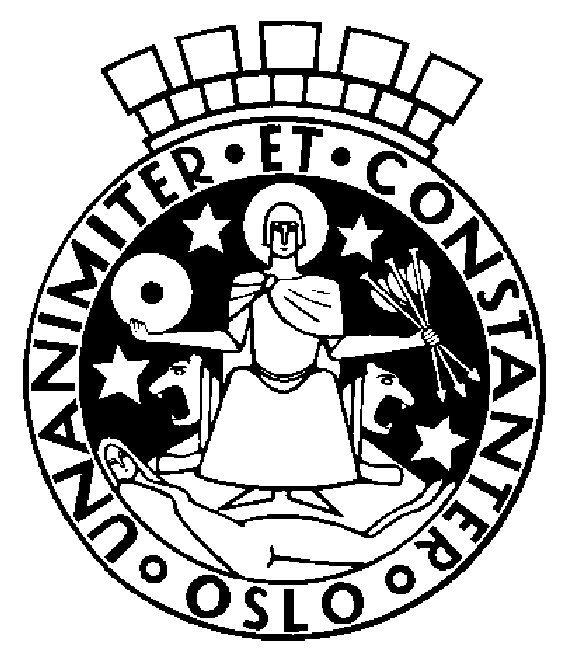 Oslo kommuneUtdanningsetatenMidtstuen skoleTrygge  Åpne Rause Nyskapende  På Midtstuen skole er vi varme og forutsigbare i våre handlinger og lojale til beslutninger På Midtstuen skole deler vi praksis, hjelper hverandre og ser muligheter  På Midtstuen skole respekterer vi hverandre, lytter til innspill og  samarbeider om de gode løsningene  På Midtstuen skole er vi  fremtidsrettede, relevante, undrende og kreative   Krenkende atferdEn fellesbetegnelse på former for atferd som uoverlagt eller tilsiktet rammer andre mennesker fysisk eller psykisk. Krenkende atferd kan skje som enkelthandlinger eller gjentatt. Krenkende atferd er handling som utføres uten respekt for den andres integritet. Krenkende atferd er oppførsel som går utover andre og deres selvfølelse, og all atferd som gjør at noen føler seg mindreverdig/lei seg/trist.MobbingEn eller flere elever sier eller gjør vonde og ubehagelige ting mot en annen elev. Ved mobbing skjer dette gjentatte ganger, og den som blir utsatt, har vanskelig for å forsvare seg.UtestengingNoen som så godt som alltid blir holdt utenfor en gruppe eller klasse.VoldInnebærer at noen bruker fysisk makt for å skade andre.RasismeInnebærer at noen blir forskjellsbehandlet eller plaget, for eksempel fordi de har en annen hudfarge eller snakker et annet språk. DiskrimineringBetyr at en person blir dårligere behandlet eller trakassert, for eksempel på grunn av kjønn, funksjonsevne, tro, hudfarge eller opprinnelseTiltak rettet mot hele skolemiljøetAnsvarAnsvarMålgruppeMålgruppeNårNårForeldremøter høst og vår Skal gi tydelig og god informasjon om skolens organisering, regler, rutiner og forventninger til elever og foreldre. Foreldremøter i Sterk og klar Foreldremøter MOT: "it takes a village to raise a child"LedelseRådgiverLærer“Sterk og klar”"MOT"LedelseRådgiverLærer“Sterk og klar”"MOT"ForesatteForesatteHøst og vinterHøst og vinterOrdensreglerOslo kommune og skolens ordensregler skal gjennomgås hvert skoleår med elever, foresatte og ansatte. Informasjon sendes ut trinnvis per mail, legges digitalt eller som ranselpost til elever og foresatte hvert år. Lærerne er ansvarlig for at elevene kjenner til reglene. RektorTrinnlederLærerRektorTrinnlederLærerElevForesatte AnsatteElevForesatte AnsatteVed skolestartVed skolestartSosial handlingsplan - gjennomgangPlanen skal gjennomgås ved skolestart. Enkelte punkter i planen skal også gjennomgås med elever (mål og tiltak). Læreren er ansvarlig for gjennomgang med elevene. Personalet bruker gule vester ved tilsyn ute. Inspeksjonsrutiner ligger digitalt og henges opp i fellesrom. Den enkelte lærer er forpliktet til å følge inspeksjonsrutinene. MOT arbeid gjennom hele skoleåret, en synlig MOT skole. RektorTrinnlederLærerRektorTrinnlederLærerEleverForesatteAnsatteEleverForesatteAnsatteVed skolestartGjennomgående i hele skoleåretVed skolestartGjennomgående i hele skoleåretElevrådDette er elevenes forum for å fremme sine saker i skolemiljøet. Elevrådet skal selv være aktivt for å fremme trivsel og trygghet blant elevene. De skal selv ta initiativ til tiltak og hele tiden være i et aktivt samarbeid med skolens ledelse. Elevrådet lager en aktivitetsplan for skoleåret med vekt på inkludering og godt  læringsmiljø. Elevrådet har egne rutiner for etterarbeid med elevundersøkelsen hver vår, med oppstart etter Midtstuenukene. ElevrådskontaktElevrådslederRektor deltar månedlig og alltid når elevundersøkelsen drøftesElevrådskontaktElevrådslederRektor deltar månedlig og alltid når elevundersøkelsen drøftesElever Tillitselever, eleverElevråd Elever Tillitselever, eleverElevråd Hele åretHele åretSMUSkolens miljøutvalg, 3- 4 møter i året. Ass. rektorAss. rektorEleveneEleveneHele åretHele åretAktivitetsdagerPlanlegges i samarbeid med elevrådet. Elevrådskontakt/ kroppsøvingslærereElevrådskontakt/ kroppsøvingslærereElever Lærere Elever Lærere Planer: Høst Hele åretPlaner: Høst Hele åretMOT : "Robust-ungdom"Midtstuen er MOT-skole. MOT arbeider for et varmere og tryggere oppvekstmiljø gjennom å styrke menneskers mot til å ta vare på seg selv og hverandre. MOT – informatørene gjennomfører samlinger på hvert trinn, og foresatte inviterer til et kveldsmøte på 8 trinn. Ungdommer på 9. trinn skoleres til Ungdom Med MOT (UMM). Grunnverdier: MOT til å leve - MOT til å bry seg - MOT til å si neiMOT ansvarligMOT informatørerLedelse LærereMOT ansvarligMOT informatørerLedelse LærereEleverAnsatteForesatteEleverEleverAnsatteForesatteEleverHele skoleåretHele skoleåretTrygge og varme ungdomsskolerVarmere, tryggere og et mer inkluderende miljø. Aktiviteter og systemer som skal føre til et trygt skolemiljø. Vi planlegger blant annet kantine, utesjakkbrett, hinderløype, spillrom og drivhus. Elevene og elevrådet har vært og skal være en viktig aktør i utviklingen av aktivitetene. Skolen oppretter en styringsgruppe med foreldre, elever og lærere som skal påvirke utviklingen av prosjektet SosiallærerLedelsenSosiallærerLedelsenEleverElevråd FAUEleverElevråd FAUGjennom hele skoleåretGjennom hele skoleåretOvergangsrutiner barneskole ungdomsskoleInformasjon om enkeltelevers behov må ivaretas i denne overgangen. Faste overgangsrutinger er utarbeidet.  Foreldremøte for kommende 8. Trinn.  Besøk av 7. trinn elever på skolen.Rådgiver og ledelseRådgiver og ledelseEleverForesatteAnsatteEleverForesatteAnsatteMars/aprilMars/aprilOvergangsrutinger ungdomsskole – videregående skoleInformasjon om enkeltelevers behov må ivaretas i denne overgangen.Foreldremøte med informasjonstema for foresatte og elever 10. trinn Egen plan for faget "utdanningsvalg" for 8. 9. og 10. Trinn.LedelseRådgiverRådgiver/lærerLedelseRådgiverRådgiver/lærerEleverForesatteAnsatteEleverForesatteAnsatteVårHøstHele åretVårHøstHele åretRådgiverRådgiver informerer om yrker og utdanning til elever og foresatte, lærere bistår.Gjennomføre samtaler med elever og om ønskelig foresatte om videregående opplæring. Sosialpedagogiske saker.Rådgiver bistår i utviklingen av plan for faget Utdanningsvalg. Lærerne gjennomfører denne undervisningen.RådgiverKontaktlærer LærereRådgiverKontaktlærer LærereHele åretHele åretSkolehelsetjenesten Bydelen med helsesykepleier. Deltar i ukentlige møter.Helsesykepleier Helsesykepleier Elever AnsatteForesatteElever AnsatteForesatte
Hele året
Hele åretBydelen med ruskonsulentPersoner som jobber opp mot skolen fra bydelen, SALTO, ruskonsulent, uteteam, forebyggende politiBydel og forebyggende politiBydel og forebyggende politiEleverEleverHele åretHele åretPPTElever med vansker læringsvansker og/eller sosiale grunner henvises PPT (egne rutiner), skolevegring. Deltar på ukentlige møter på skolen.PPT gjennomfører utredning av elever og gir råd og veiledning til skole, elever og foresatte.  Bidrar i systemsaker med skolen. PPT kan også observere enkeltelevers skolesituasjon.LedelseRådgiverPPT kontaktpersonLedelseRådgiverPPT kontaktpersonEleverForesatteAnsatteEleverForesatteAnsatteHele åretHelse skoleåretHele åretHelse skoleåretLæringsmiljøteamet/ ambulant teamKan kontaktes og bistå ved behov.LedelseAnsatteLedelseAnsatteEleverAnsatteEleverAnsatteHele skoleåretHele skoleåretAndre samarbeidspartnere FAU, AMU, Politi, BUP, barnevernet og etatenLedelseLedelseElver
AnsatteElver
AnsatteHele skoleåretHele skoleåretEvalueringerSkolemiljøarbeidet evalueres årlig i samarbeid med elevrådet når resultater fra elevundersøkelsen foreligger.Klassene evaluerer klassevis sine resultater og lager oppfølgingsplan for klassen. Skoleledelsen og rådgvier/sosiallærer evaluerer og justerere to ganger i året: januar og august RektorAss rektor ElevrådKontaktlærer LedelsenRådgiver/sosiallærerRektorAss rektor ElevrådKontaktlærer LedelsenRådgiver/sosiallærerElever FAU SMUElever FAU SMUNår resultater foreligger Frist: medio januarmedio januar og juni hvert årNår resultater foreligger Frist: medio januarmedio januar og juni hvert årTiltak rettet mot grupper og trinnTiltak rettet mot grupper og trinnTiltak rettet mot grupper og trinnAnsvarAnsvarMålgruppeMålgruppeNårNårTverrfaglige temaer og perioder Skolens TEMAER skal bidra til å oppfylle Opplæringslovens §1-1, formålet med opplæringen. 1: Me, myself and I2: Se det store bildet  3: Krig og kjærlighet 4: Den grønne framtiden?5: Vår lille, store verden 6: Et tilbakeblikkTverrfaglige temaer og perioder Skolens TEMAER skal bidra til å oppfylle Opplæringslovens §1-1, formålet med opplæringen. 1: Me, myself and I2: Se det store bildet  3: Krig og kjærlighet 4: Den grønne framtiden?5: Vår lille, store verden 6: Et tilbakeblikkTverrfaglige temaer og perioder Skolens TEMAER skal bidra til å oppfylle Opplæringslovens §1-1, formålet med opplæringen. 1: Me, myself and I2: Se det store bildet  3: Krig og kjærlighet 4: Den grønne framtiden?5: Vår lille, store verden 6: Et tilbakeblikkLærereTrinnkoordinatorLærereTrinnkoordinatorEleverElever Hele året Hele åretSkolestart Eget opplegg som gjennomføres for nye elever "innskoling". Denne perioden skal benyttes til å bygge gode læringsmiljø i alle klasser og på alle trinn.Fokus på rutiner, regler og hva et godt læringsmiljø inneholder. Skolen har egne planer for dette arbeidet på alle trinn.Skolestart Eget opplegg som gjennomføres for nye elever "innskoling". Denne perioden skal benyttes til å bygge gode læringsmiljø i alle klasser og på alle trinn.Fokus på rutiner, regler og hva et godt læringsmiljø inneholder. Skolen har egne planer for dette arbeidet på alle trinn.Skolestart Eget opplegg som gjennomføres for nye elever "innskoling". Denne perioden skal benyttes til å bygge gode læringsmiljø i alle klasser og på alle trinn.Fokus på rutiner, regler og hva et godt læringsmiljø inneholder. Skolen har egne planer for dette arbeidet på alle trinn.TrinnlederLærereTrinnlederLærereElever AnsatteElever AnsatteSkolestartSkolestartPsykologisk førstehjelpPsykologisk førstehjelpPsykologisk førstehjelpHelsesykepleier og sosiallærerHelsesykepleier og sosiallærer8. trinn8. trinnHøst Høst NettvettNettpatruljen/ Barnevakten.no/ Sterk og klarNettvettNettpatruljen/ Barnevakten.no/ Sterk og klarNettvettNettpatruljen/ Barnevakten.no/ Sterk og klarLærerRådgiver/sos.lærerLærerRådgiver/sos.lærerEleverEleverHele åretHele åretSkeiv ungdom/ Rosa kompetanseSkeiv ungdom/ Rosa kompetanseSkeiv ungdom/ Rosa kompetanse8. trinn/ 10.trinn 8. trinn/ 10.trinn HøstHøstMidtstuenukene Gjennomføres årlig ved skolestart og i overgangen mellom semesteret 1 og  2.. Denne uka skal alle lærere, elever, klasser og trinn arbeide spesielt med læringsmiljøet. Resultater fra elevundersøkelsen skal gjennomgås og hver klasse lager egne handlingsplaner for et godt og inkluderende læringsmiljø.Midtstuenukene Gjennomføres årlig ved skolestart og i overgangen mellom semesteret 1 og  2.. Denne uka skal alle lærere, elever, klasser og trinn arbeide spesielt med læringsmiljøet. Resultater fra elevundersøkelsen skal gjennomgås og hver klasse lager egne handlingsplaner for et godt og inkluderende læringsmiljø.Midtstuenukene Gjennomføres årlig ved skolestart og i overgangen mellom semesteret 1 og  2.. Denne uka skal alle lærere, elever, klasser og trinn arbeide spesielt med læringsmiljøet. Resultater fra elevundersøkelsen skal gjennomgås og hver klasse lager egne handlingsplaner for et godt og inkluderende læringsmiljø.TrinnlederKontaktlederTrinnlederKontaktlederElever AnsatteElever AnsatteFør uke 40(høstferie)Overgang mellom semester 1 og 2Før uke 40(høstferie)Overgang mellom semester 1 og 2TrivselsledereJobber for et bedre samhold og et tryggere miljø. Trivselslederne skal arrangere aktiviteter i friminuttene.TrivselsledereJobber for et bedre samhold og et tryggere miljø. Trivselslederne skal arrangere aktiviteter i friminuttene.TrivselsledereJobber for et bedre samhold og et tryggere miljø. Trivselslederne skal arrangere aktiviteter i friminuttene.SosiallærerSosiallærerEleverEleverGjennom hele skoleåretGjennom hele skoleåretKlasseregler Med basis i skolens ordensreglement lager elevene egne regler for hvordan deres klasse skal ha det. Lages ved skolestart, tas opp igjen i holdningsuke. Kontaktlærer er ansvarlig. Klasseregler Med basis i skolens ordensreglement lager elevene egne regler for hvordan deres klasse skal ha det. Lages ved skolestart, tas opp igjen i holdningsuke. Kontaktlærer er ansvarlig. Klasseregler Med basis i skolens ordensreglement lager elevene egne regler for hvordan deres klasse skal ha det. Lages ved skolestart, tas opp igjen i holdningsuke. Kontaktlærer er ansvarlig. KontaktlærerKontaktlærerElever AnsatteElever AnsatteSkolestartSkolestartKantineElevdreven kantine.KantineElevdreven kantine.KantineElevdreven kantine.SosiallærerSosiallærerEleverEleverGjennom hele skoleåretGjennom hele skoleåretKlassemøter og trinnmøter Rullerende møte hver 8. uke for hver klasseGjennomgang av elev- og læringsmiljø, rutiner, orden og faglig utvikling i dialog med klassens lærere. Referater for elever med aktivitetsplan skal arkiveres i elvmappen  via kontoret i januar og juni. Deltakere i møtene skal referatføres .Klassemøter og trinnmøter Rullerende møte hver 8. uke for hver klasseGjennomgang av elev- og læringsmiljø, rutiner, orden og faglig utvikling i dialog med klassens lærere. Referater for elever med aktivitetsplan skal arkiveres i elvmappen  via kontoret i januar og juni. Deltakere i møtene skal referatføres .Klassemøter og trinnmøter Rullerende møte hver 8. uke for hver klasseGjennomgang av elev- og læringsmiljø, rutiner, orden og faglig utvikling i dialog med klassens lærere. Referater for elever med aktivitetsplan skal arkiveres i elvmappen  via kontoret i januar og juni. Deltakere i møtene skal referatføres .Trinnleder Lærere Trinnleder Lærere Lærere Lærere Gjennom hele skoleåret Gjennom hele skoleåret UtdanningsvalgFaget utdanningsvalg har ulike sekvenser innen psykisk helse både i 8., 9. og 10. trinn.UtdanningsvalgFaget utdanningsvalg har ulike sekvenser innen psykisk helse både i 8., 9. og 10. trinn.UtdanningsvalgFaget utdanningsvalg har ulike sekvenser innen psykisk helse både i 8., 9. og 10. trinn.TemalærereSos.lærer/rådgiverTemalærereSos.lærer/rådgiverEleverEleverHele skoleåretHele skoleåretKlassetur i nærmiljøet
Overnattingstur på 8. og 10. trinn, dagstur på 9. trinn. 8 trinn – bli kjent. 9 trinn – sosialt. 
10 trinn - kroppsøving med vurderingKlassetur i nærmiljøet
Overnattingstur på 8. og 10. trinn, dagstur på 9. trinn. 8 trinn – bli kjent. 9 trinn – sosialt. 
10 trinn - kroppsøving med vurderingKlassetur i nærmiljøet
Overnattingstur på 8. og 10. trinn, dagstur på 9. trinn. 8 trinn – bli kjent. 9 trinn – sosialt. 
10 trinn - kroppsøving med vurderingKontaktlærerKontaktlærerElever
AnsatteElever
AnsatteHøstsemesterAlternativt; vårsemster HøstsemesterAlternativt; vårsemster SkoleturneringerIdrettsturneringer SkoleturneringerIdrettsturneringer SkoleturneringerIdrettsturneringer LærereElevråd LærereElevråd Elever AnsatteElever AnsatteHele skoleåretHele skoleåretDet er min kroppSex og samfunnDet er min kroppSex og samfunnDet er min kroppSex og samfunnHelsesykepleierHelsesykepleier9. trinn9. trinnVårVårSex, drugs and rock’n rollPå Ullern Sex, drugs and rock’n rollPå Ullern Sex, drugs and rock’n rollPå Ullern Sos.lærerSos.lærer10. trinn10. trinnVårVårForberedelse til eksamen, nerver og stressForberedelse til eksamen, nerver og stressForberedelse til eksamen, nerver og stressHelsesyepleierHelsesyepleier10. trinn10. trinnVår Vår KlassequizKlassequizKlassequizTrinnkoordinator lærereTrinnkoordinator lærere10. trinn10. trinnHøst/vinterHøst/vinterAktivitetsdager Felles aktivitetsdag høst, FN-dag, felles vinterdag, felles sommerdag og MOT-løp Aktivitetsdager Felles aktivitetsdag høst, FN-dag, felles vinterdag, felles sommerdag og MOT-løp Aktivitetsdager Felles aktivitetsdag høst, FN-dag, felles vinterdag, felles sommerdag og MOT-løp LedelseKontaktlærerLedelseKontaktlærerElever AnsatteElever AnsatteHele skoleåretHele skoleåretSamarbeid skole hjem og tiltak for enkelteleverAnsvarMålgruppeNårSamtaler som gir kjennskap til elevmiljøet -uformelle samtaler ved behov (alle lærere)-formelle og forberedte elevsamtaler gjennomføres to ganger årlig. Bli kjent samtale 8. trinn høst. - utviklingssamtaler foreldre og elev to ganger årlig. -  fagsamtaler og hurtigsamtaler om faglig utvikling Felles maler er laget og skal brukes i samtalene. Disse oppbevares av kontaktlærer i passordbeskyttet OneNoteKontaktlærerElever ForesattHele skoleåretFraværKontakte foresatte første fraværsdag dersom disse ikke har sendt melding selv. Foresatte innkalles til samtale ved høyt fravær. Kontaktlærer melder i eget skjema til R-tema via portalen.  Ved mer enn 10 dagers fravær skal foreldre kontaktet og bekymringsmelding vurderes sendt barnevernet. Egen rutinebeskrivelse KontaktlærerEleverHele skoleåretTverrfaglige møterMøter der elever med sakkyndig vurdering drøftes. For rektor, rådgiver, PPT, trinnleder Rådgiver
RektorKontaktlærerForesatte
ElevHele skoleåretKontakt med ulike hjelpeinstanser Samarbeid om tiltak for enkeltelever. Eks BUP, PPT, Vetland m.m. TrinnlederKontaktlærerRådgiver/Sos.lærerElevForesattHele skoleåretForeldremøterSkolestart og i løpet av året + MOT + Sterk og klar", samt forebyggende mot rus og kriminalitet LedelseKontaktlærereAndreForesatteTo eller flere i året Informasjonsmøte VGS 10. trinnRådgiverEleverForesatteHøstsemesterElevmedvirkning Ansvar Målgruppe Når Aktivitetsdager Innspill og medvirkning til aktiviteter for hele skolen Elevrådet ved aktivitetsgruppa Elevrådskontakt Elever Lærere Høst Vinter Vår MOT til å glede dagen ElevrådetElevrådskontakt Elever Ansatte 23. november MOT løpet (stafett) MOT - ansvarligElevrådet Elever Mai Unge MOT-ledere MOT –ansvarlig skole Elever Høst Karneval, Halloween, Påskeaktivitet, Juleaktivitet, Valentines dag med mer. Elevrådet ElevrådskontaktElever  skoleåretElevundersøkelsen /(klassetrivselsundersøkelse): IGP:I: Hver klasse gjennomgår resultatene og lager handlingsplan for et bedre læringsmiljø i egen klasseG: Trinnvis gjennomgang med lærere og elever. Informasjon om hvordan klassene gjør det. Informasjon på foreldremøterP: Elevrådet presenterer resultat og handlingsplaner for foreldre. Elevrådet lager handlingsplan på skolenivå i samarbeid med lærere/ledelse Elevrådet Elevene Kontaktlærer Rektor Elever Lærere Vinter Vår Elevrådseminar Elevrollen Hvordan er elever ved vår skole Oppgaver Ansvar SamarbeidEvaluering  Rådgiver og sosiallærer i samarbeid med trinnledere skolestart Læring og utvikling: Hvordan kan elevene evaluere egen læring ?Lærere Elever 2-3 ganger årligLærer bestemmer hvem som sitter sammen og hvem som jobber sammen i grupperKlassekart brukes alltidVi forbereder annerledesdager i tilhørighetsgrupper 